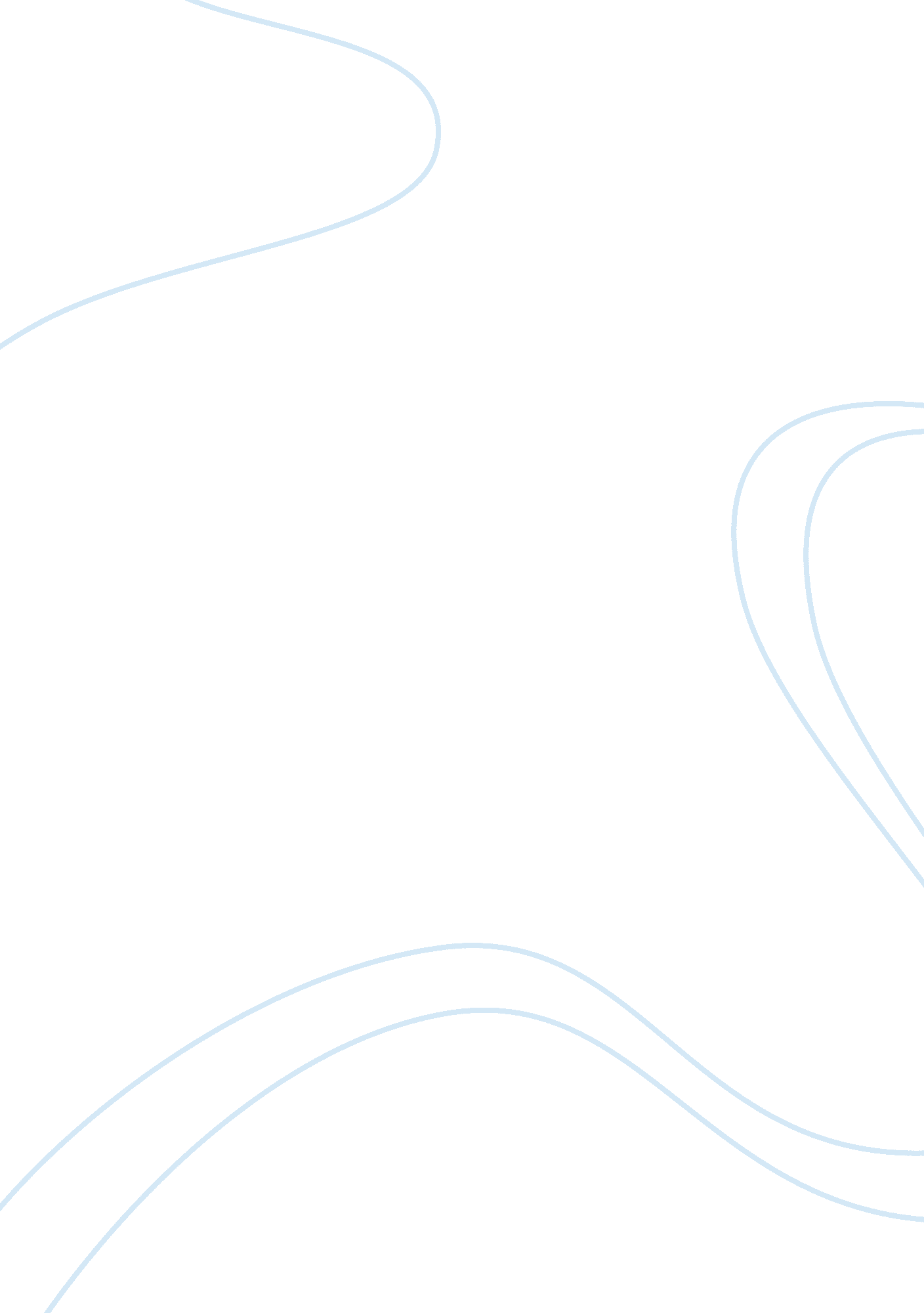 Quotations ona true muslim essay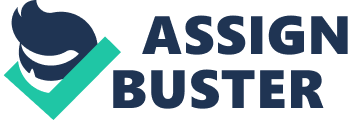 It is his belief that Allah is Omni-present and Omnipotent. A true Muslim leads a simple and pure life. He earns his livelihood through honest meaner and-is contented with it. He controls his desires. He does not beg for things. He does not bring down his self-respect. He spends his life according to the teachings of Islam. He always bows his head before Allah in all the matters of his life. He reads the Holy Quern and feels a great Joy. He gives alms to the poor. He is good at heart, true to his word and Honest in the performance of his duties. He is not afraid of anything except Allah and does what is right. He offers prayers regularly, keeps fast, gives Katz and performs Hajj]. He believes in the Day of Judgment and the life hereafter. A true Muslim has regard for his neighbor. He never does anything that goes against their interests. He respects their rights. He shares their Joys and sorrows. He is interested in their welfare and happiness. He does his best to help them wherever he can. He is always prepared to sacrifice his own interests for the sake of his neighbor. He is well-behaved. He is recall in everything that he does. He tries to be sweet to others. He is not selfish. As far as possible he helps his neighbor in the time of need. He is not petty-minded. If he does a good turn to one of his neighbor, he never shows it off. He never mentions it. He does his good turn and forgets it altogether. A true Muslim seeks knowledge and acts upon it. He leads a life of diligence, discipline and deep study. He educates his children well and develop them into good citizens. He tries to create a healthy atmosphere in his family. He is always respectful to the elder and kind to he younger. He solves his problems in a very intelligent manner. He tries his best to understand what is happening in the country. He is clean and pure in thought and deeds. There is no difference between his actions and preaching. He is fearless and courageous. He always speaks the truth. He does his duty honestly. A true Muslim takes great care of the rights of his fellow beings. He does not deceive others. He always speaks gently and politely. He is sincere, true and kind at heart. He wins to the hearts of others by his good dealings. He always fulfill his promise. 